Publicado en Madrid el 23/01/2020 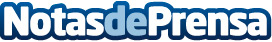 TUI y Malasia se unen para promocionar el destino en 2020Han firmado, en FITUR, una alianza estratégica para el mercado español /// El país prevé atraer a 30 millones de turistas internacionales durante este añoDatos de contacto:Maria SierraPR Manager Communication TUI Iberia679851792Nota de prensa publicada en: https://www.notasdeprensa.es/tui-y-malasia-se-unen-para-promocionar-el Categorias: Internacional Nacional Viaje Turismo http://www.notasdeprensa.es